Phloatin Activities Presents:Explore Romania & Bulgaria – 12 daysPost trip extension to Moldova – May 28 – June 2, 2019 Bulgaria and Romania, part of Eastern Europe, share many similarities but in the same time have their unique traits.  During this tour we will discover two capitals, Bucharest and Sofia, two different languages, historical regions, medieval cities and other famous tourist landmarks. 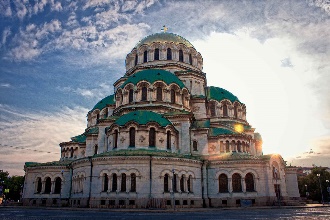 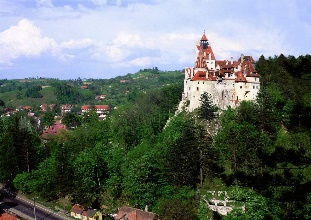 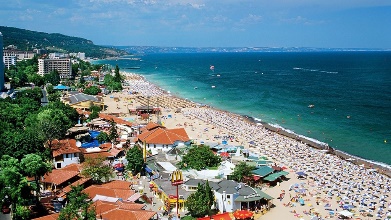 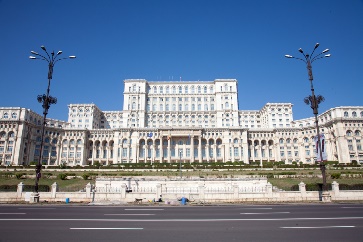 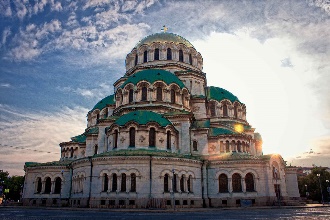 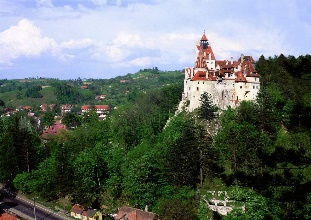 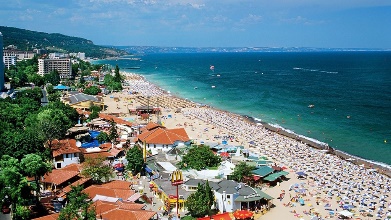 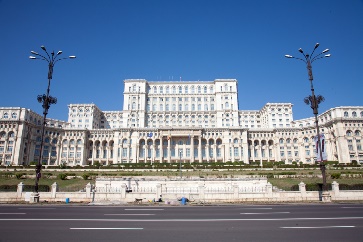 